EDITAL PPGA 02/2023 APÊNDICE – REQUERIMENTO DE INSCRIÇÃOEDITAL DE SELEÇÃO DE BOLSISTA DO PROGRAMA NACIONAL DE PÓS-DOUTORADO (FAPESQ)DOCUMENTOS PESSOAISDETALHES DE FORMAÇÃODOCUMENTOS ENTREGUES PARA INSCRIÇÃO (Todos digitais)João Pessoa, ___________ de outubro de 2023________________________________________________________________________________Assinatura do(a) candidato(a)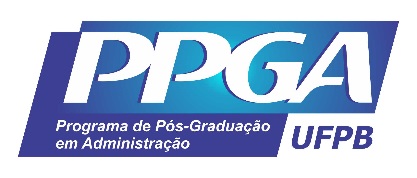 UNIVERSIDADE FEDERAL DA PARAÍBA – UFPBCENTRO DE CIÊNCIAS SOCIAIS APLICADAS – CCSAPROGRAMA DE PÓS-GRADUAÇÃO EM ADMINISTRAÇÃO – PPGA DADOS PESSOAISDADOS PESSOAISNomeData de nascimentoData de nascimentoLocalNacionalidadeNacionalidadeEstado CivilEndereço:Endereço:BairroCidadeCEPFoneCelular:E-mailDOCUMENTO DE IDENTIDADEDOCUMENTO DE IDENTIDADEDOCUMENTO DE IDENTIDADEDOCUMENTO DE IDENTIDADEDOCUMENTO DE IDENTIDADEDOCUMENTO DE IDENTIDADEDOCUMENTO DE IDENTIDADENº de RGÓrgão Expedidor (RG):Data de Emissão (RG)CPG E TÍTULO DE ELEITORCPG E TÍTULO DE ELEITORCPG E TÍTULO DE ELEITORCPG E TÍTULO DE ELEITORCPG E TÍTULO DE ELEITORCPG E TÍTULO DE ELEITORCPG E TÍTULO DE ELEITORNº de CPFNº do título de eleitorZona/Seção eleitoralCandidatos EstrangeirosCandidatos EstrangeirosCandidatos EstrangeirosCandidatos EstrangeirosCandidatos EstrangeirosCandidatos EstrangeirosCandidatos EstrangeirosNo.  do passaporte No.  do passaporte País de origemGraduação emPela instituiçãoMestrado emPela instituiçãoDoutorado emPela instituiçãoApêndice ADocumentos PessoaisDiplomaCurrículo e Produção CientíficaPlano de Trabalho